Mẫu số 06.ĐKTMẪU SỔ DANH BẠ THUYỀN VIÊN TÀU CÁ1. Mặt ngoài của trang bìaQuy cách sổ:- Kích thước: A5 ( 14,8 x 21) mm;- Bìa nền màu đỏ, các trang nền màu trắng.2. Trang 13. Trang 2DANH SÁCH ĐĂNG KÝ THUYỀN VIÊN TÀU CÁ4. Trang 3 đến trang 18THAY ĐỔI, BỔ SUNG DANH SÁCH THUYỀN VIÊN TÀU CÁ5. Trang 19 đến trang 60:CHỨNG THỰC CỦA CƠ QUAN KIỂM TRA, KIỂM SOÁTCỘNG HÒA XÃ HỘI CHỦ NGHĨA VIỆT NAM
Độc lập - Tự do - Hạnh phúc
---------------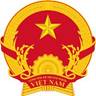 SỔ DANH BẠTHUYỀN VIÊN TÀU CÁSố đăng ký: ……………..Chủ tàu:…………………CỘNG HÒA XÃ HỘI CHỦ NGHĨA VIỆT NAM
Độc lập - Tự do - Hạnh phúc
---------------SỔ DANH BẠTHUYỀN VIÊN TÀU CÁSố đăng ký: ……………..Chủ tàu:…………………CỘNG HÒA XÃ HỘI CHỦ NGHĨA VIỆT NAM
Độc lập - Tự do - Hạnh phúc
---------------SỔ DANH BẠTHUYỀN VIÊN TÀU CÁSố đăng ký: ……………..Chủ tàu:…………………Số sổ:.....................Năm………….Năm………….Năm………….CỘNG HÒA XÃ HỘI CHỦ NGHĨA VIỆT NAM
Độc lập - Tự do - Hạnh phúc
---------------SỔ DANH BẠTHUYỀN VIÊN TÀU CÁTên tàu cá: ...................................................................................................Số đăng ký: ..................................................................................................Chiều dài tàu:………………………………………………………Nơi đăng ký: ................................................................................................Chủ tàu cá: ...................................................................................................Nơi thường trú::............................................................................................Sổ danh bạ này gồm 60 trang,được đánh số thứ tự từ 01 đến 60Năm………….TTHọ và tênSố CMND/CCCD; Ngày cấp, nơi cấpChức danhSố văn bằng/chứng chỉGhi chú123456......CHỦ TÀU/THUYỀN TRƯỞNG
(Ký, ghi rõ họ tên)……..Ngày ……. tháng……năm…….
XÁC NHẬN CỦA CHI CỤC THỦY SẢN
(Ký tên, đóng dấu)TTThuyền viên được thayThuyền viên được thayThuyền viên mớiThuyền viên mớiThuyền viên mớiGhi chúTTHọ và tênChức danhHọ và tênSố CMND/CCCD; ngày cấp, nơi cấpSố văn bằng, chứng chỉGhi chú123456.........CHỦ TÀU/THUYỀN TRƯỞNG
(Ký, ghi rõ họ tên)……..Ngày ……. tháng……năm…….
XÁC NHẬN CỦA BỘ ĐỘI BIÊN PHÒNG
(Ký tên, đóng dấu)Rời cảngXuất bếnKiểm tra, kiểm soát của Tổ chức quản lý cảng cá……………………………..…………Ngày… …tháng… năm……….Nội dung:…………………….………….………………………….……………….Nhận xét:………………….….................…………………………..……………………………………….…….……………Tổ chức quản lý cảng cá
(Ký, đóng dấu)Kiểm tra, kiểm soát của Trạm kiểm soát Biên phòng:……………….………...............Ngày……tháng…năm…..Gồm:………..người (…Nam,…Nữ)Nhận xét:……………………....................……………………..……….…………………………………………………………Trạm Kiểm soát Biên phòng
(Ký, đóng dấu)Cập cảngNhập bếnKiểm tra, kiểm soát của Tổ chức quản lý cảng cá……………………………..…………Ngày… …tháng… năm……….Nội dung:…………………….………….………………………….……………….Nhận xét:………………….….................…………………………..……………………………………….…….……………Tổ chức quản lý cảng cá
(Ký, đóng dấu)Kiểm tra, kiểm soát của Trạm kiểm soát Biên phòng:……………….……….Ngày……tháng…năm…..Gồm:………..người (…Nam,…Nữ)Nhận xét:……………………....................……………………..……….…………………………………………………………Trạm Kiểm soát Biên phòng
(Ký, đóng dấu)